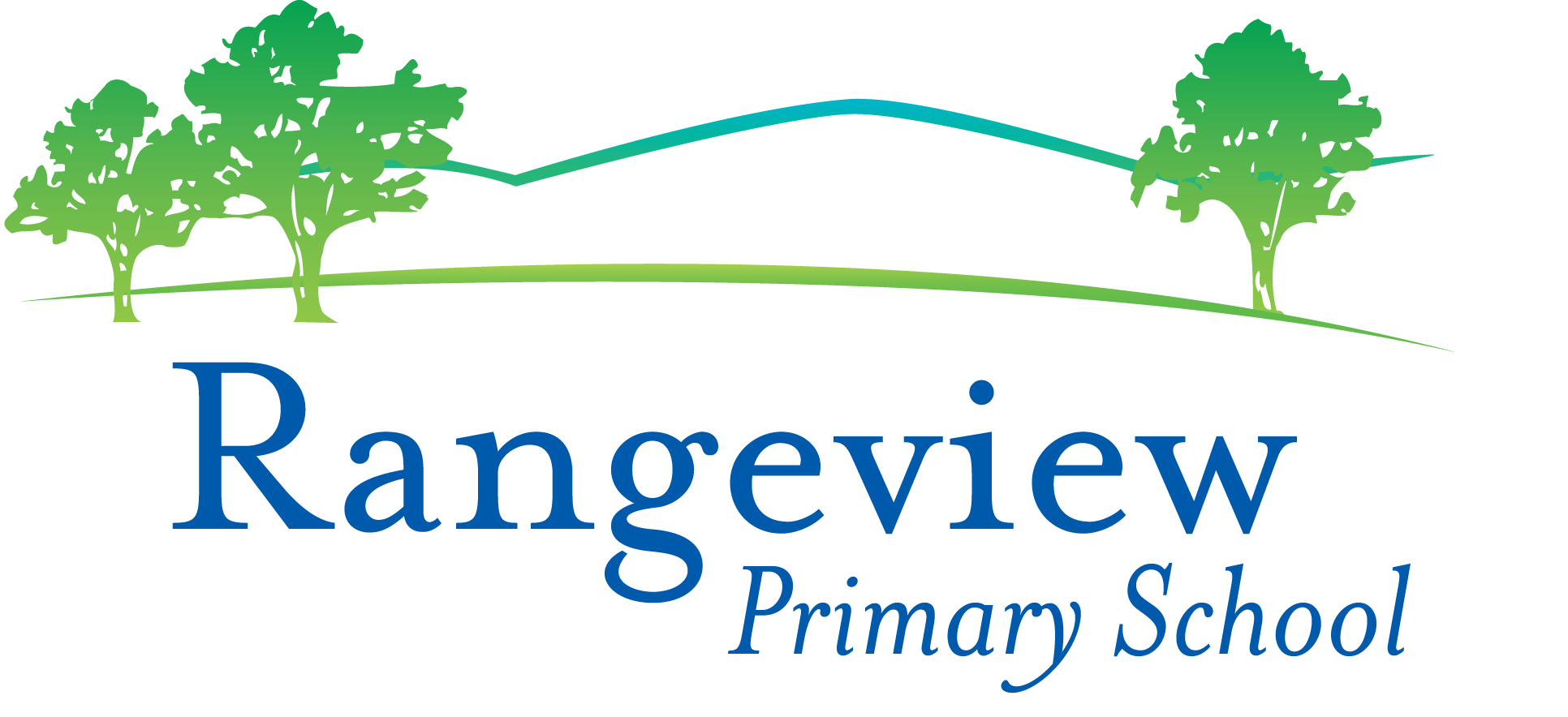   Rangeview Primary School                                                       Strategic Plan 2018 – 2021 and Annual Implementation Plan 2021School Strategic Plan 2018 – 2021Goal 1: To maximise learning growth for every student across the curriculum.Goal 2: To enhance wellbeing, foster an inclusive and respectful culture that celebrates diversity.Goal 3: To develop student agency and an understanding of themselves as learners.Annual Implementation Plan 2021Goal 1: 2021 Priorities Goal: Monitoring all student assessment 6 to 12 months growth in Numeracy and Literacy.                                                            Monitor and respond to student health and wellbeing concerns. Strengthen and embed connections between students and                                                            school and between parents and carers and school.To maximise learning growth for every student across the curriculum. NAPLAN top 2 bands as follows:Reading Year 3 80%, Year 5 70%, Writing Year 3 70%, Year 5 40%, Numeracy Year 3 78% Year 5 60%, Spelling Year 3 75% Year 3 55%Key Improvement Strategy 1 – Learning catch-up and extension priority.             Building teacher capability to deliver targeted student support in literacy and numeracy with a focus on Reader's Workshop.             Embed Writer’s workshop.             Tutoring program 2021.Key Improvement Strategy 2 – Happy, active and healthy kids priority.             Establish an agreed approach to monitoring and responding to student mental health & wellbeing concerns.             Introduce the new schoolwide Student Behaviour Support Model 2021.              Continue to embed the Rangeview Wellbeing Model (Tier System)              Design new Student Wellbeing Survey F - 6 and implement as pre and post wellbeing measure.Key Improvement Strategy 3 – Connected schools priority.             Strengthen & embed the connection with parents/carers developed during remote and flexible learning.Goal 2: To enhance wellbeing, foster an inclusive and respectful culture that celebrates diversity.To improve the Student Attitudes to School Survey as follows:Classroom Behaviour 75%, Resilience 78%, School Connectedness 77%, Respect for Diversity 72%, Managing Bullying 69%, Non-Experience of Bullying 79%Key Improvement Strategy 1 – As a lead school in the Rights, Resilience and Respectful Relationships initiative, the school will lead a COP group of partner schools to                                                            develop, deliver and embed the RRRR model. The Rights, Resilience and Respectful Relationships model will continue to be taught and                                                             further embedded across the school.Key Improvement Strategy 2 – Students will investigate the concept of ethnicity and ability diversity to deepen their understanding of the world and their                                                                            place in it as global citizens.             A partnership forged with Eastwood Primary School will be further developed. NAPLAN2021 TargetsIn Top 2 BandsYear 3In Top 2 BandsYear 5Making Relative High GrowthYear 5School Staff Survey2021 TargetsReading80%70%30%Collective Efficacy85%Writing70%40%33%Collective Responsibility95%Spelling75%55%Academic Emphasis85%Numeracy78%60%42%Teacher Collaboration75%Shielding / Buffering60%School Level Support75%Overall School Climate80%Student Attitudes to School Survey2021 TargetsParent Opinion Survey2021 TargetsClassroom Behaviour75%Parent Participation and Involvement87%Resilience78%Teacher Communication71%School Connectedness77%School Improvement75%Respect for Diversity72%Confidence and Resiliency Skills87%Managing Bullying69%Experience of Bullying 50%Non-Experience of Bullying79%Respect for Diversity87%Promoting Positive Behaviour87%Student Attitudes to School Survey2021 TargetsParent Opinion Survey2021 TargetsSchool Staff Survey2021 TargetsMotivation and Interest87%Teacher Communication71%Collective Efficacy80%Self-Regulation and Goal Setting90%Student Motivation and Support73%Collective Responsibility95%Learning Confidence78%Effective Teaching83%Academic Emphasis73%Student Voice and Agency66%Student Agency and Voice81%School Level Support65%Classroom Behaviour73%